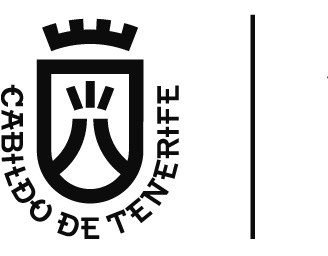 Área de Presidencia	Servicio Administrativo de Presupuestos y Gasto Público	PRESUPUESTO GENERAL DEL CABILDO INSULAR DE TENERIFE
PROGRAMA DE ACTUACIÓN, INVERSIONES Y FINANCIACIÓN2017ENTIDAD: POLIGONO INDUSTRIAL DE GRANADILLA, S.A.2017MEMORIA DE OBJETIVOS A REALIZAR DURANTE EL EJERCICIO 2017MEMORIA DE OBJETIVOS A REALIZAR DURANTE EL EJERCICIO 2017La sociedad se encuentra en proceso de realización o modificación de proyectos urbanísticos relativos al Polígono Industrial de Granadilla, que es el ámbito geográfico de actuación de la entidad, y cuya gestión urbanística constituye el objeto social establecido en los estatutos.La sociedad tiene como objetivos para 2017 los siguientes:La continuación de las obras de urbanización del sector SP1-01 en el Polígono Industrial de Granadilla.La venta de un mínimo de 3.000 m2 de suelo industrial.El mantenimiento en alquiler durante todo el ejercicio 2017, de 25 de las 37 naves industriales de las que es titular la sociedad.Con todo ello la sociedad obtendrá en 2017 unos beneficios de algo más de 239.000 euros. Cualquier otra venta de naves industriales o terrenos provocará que los beneficios reales superen a los inicialmente previstos.Desde una perspectiva financiera el objetivo es mantener un ratio de solvencia muy alto tanto a corto como a largo plazo. Ya que en este momento la sociedad no tiene deudas con entidades financieras.La sociedad se encuentra en proceso de realización o modificación de proyectos urbanísticos relativos al Polígono Industrial de Granadilla, que es el ámbito geográfico de actuación de la entidad, y cuya gestión urbanística constituye el objeto social establecido en los estatutos.La sociedad tiene como objetivos para 2017 los siguientes:La continuación de las obras de urbanización del sector SP1-01 en el Polígono Industrial de Granadilla.La venta de un mínimo de 3.000 m2 de suelo industrial.El mantenimiento en alquiler durante todo el ejercicio 2017, de 25 de las 37 naves industriales de las que es titular la sociedad.Con todo ello la sociedad obtendrá en 2017 unos beneficios de algo más de 239.000 euros. Cualquier otra venta de naves industriales o terrenos provocará que los beneficios reales superen a los inicialmente previstos.Desde una perspectiva financiera el objetivo es mantener un ratio de solvencia muy alto tanto a corto como a largo plazo. Ya que en este momento la sociedad no tiene deudas con entidades financieras.